Notas Cornell del ciclo del carbono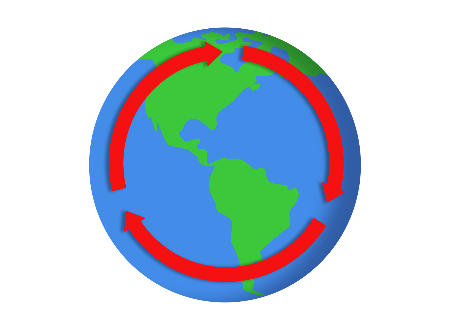 SecciónInformación clavePreguntasLas tasas de carbono cíclico, parte ALas tasas de carbono cíclico, parte BLa atmósfera, 
Parte AAtmósfera, 
Parte BOcéano, 
Parte AOcéano, 
Parte BTierra, 
Parte ATierra, 
Parte BResumen